SEMINARSKA NALOGA IZ STATISTIKE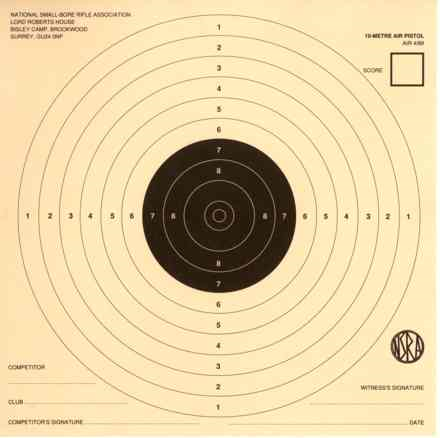 Šolsko leto 2010/20111. UVODZa temo statistične naloge sem si izbral vrednosti strela iz zračne puške na razdalji 10 metrov. Vzel sem  20 uporabljenih tarč, na katerih je bilo po pet strelov. Višja ko je vrednost strela, bližje sredini je metek naredil luknjo. Temo sem si izbral zato, saj sem kar nekaj časa streljal z zračno puško in me je zanimala povprečna vrednost strelov. 2. PODATKIN=100Podatke sem zbiral tako, da sem iz tarč prebral vrednost strelov. Vsak strel sem upošteval le enkrat.3. OSNOVNI STATISTIČNI POJMIPOPULACIJA: v mojem primeru so to streli v tarčoVZOREC:  je sto strelov, ki sem jih naključno izbral. Zaradi načina izbire je moj vzorec slučajen.STATISTIČNA ENOTA: je posamezen strel v tarčoSTATISTIČNI ZNAK/SPREMENLJIVKA:  vrednost strelaSTATISTIČNI PARAMETER: srednja vrednost vseh strelov4. OBDELAVA PODATKOVAritmetična sredinax=  (x1+x2+x3+…+xn) / nx=  (1x6 + 15x7 + 46x8 + 29x9 + 9x10)/ 100x=  8,3Modus:  Modus je 8, saj se ta vrednost največkrat ponovi.MedianaZaradi sodega števila podatkov prave mediane ne moremo izračunati. Pri sodem številu podatkov pa jo izračunamo tako, da vzamemo srednji dve vrednosti in jima izračunamo aritmetično sredino.(x50+x51)/2 = (8 + 8)/2 = 8Srednja vrednost srednjih dveh podatkov je 8, zato je tudi mediana 8.Variacijski razmikR= xmax–xmin = 10–6 = 4Variacijski razmik podatkov je 4.Medčetrtinski razmikPodatke razdelimo v dva nabora. Ker imamo sodo število podatkov bo v prvi nabor prišlo prvih 50 podatkov in v drugega drugih 50. Mediano prvega nabora bomo poimenovali  prvi kvartil oz. Q1, mediano drugega pa drugi kvartil oz. Q2.Q1= 8Q2= 9Medčetrtinski razmik izračunamo kot razliko med Q2 in Q1.Q2–Q1= 9–8 = 1Standardni odklonx = 8,3σ2= ((8,3-10)2  + (8,3-9)2  + (8,3-8)2 + (8,3-7)2 + (8,3-6)2)/100=    =(2,89 + 0,49 + 0,09 + 1,69 + 5,29)/100=    =0,1045σ=0,323265. GRAFIČNI PRIKAZ PODATKOVStolpčni diagram: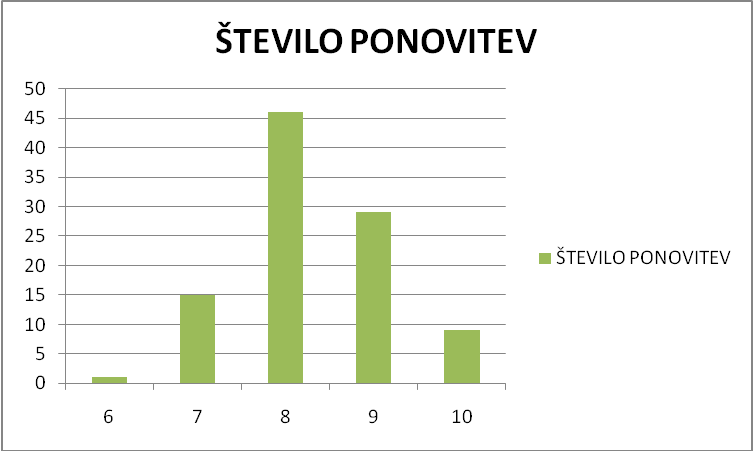 N=100Tortni diagram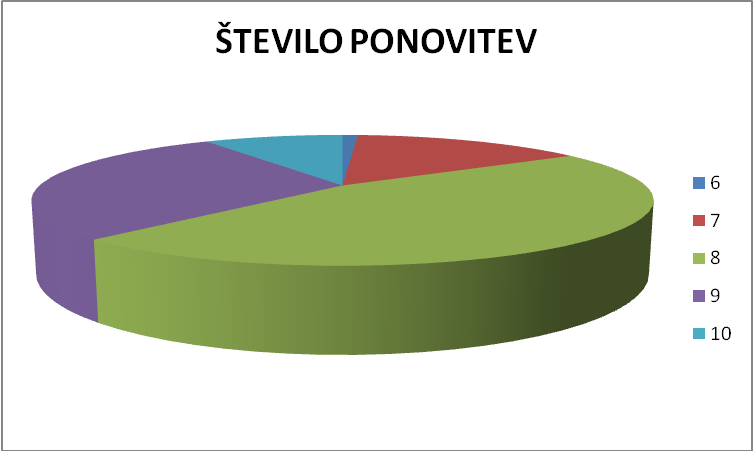 N=100Linijski diagram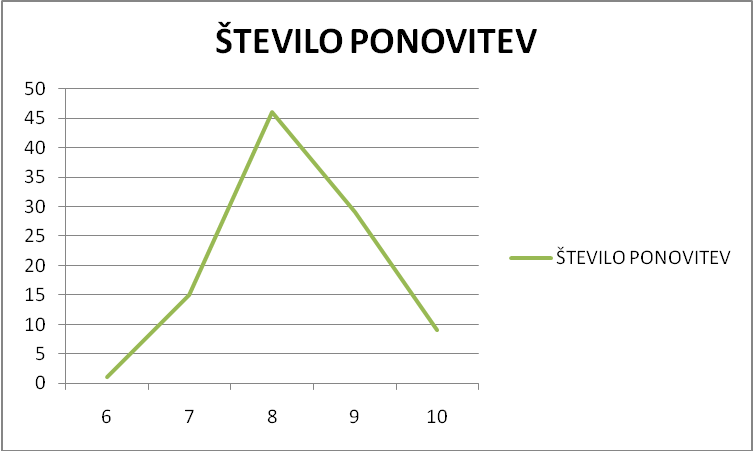 N=1006. INTERPRETACIJA IN ZAKLJUČEKRezultati, ki sem jih dobil z različnimi postopki, so si dokaj podobni. Modus in mediana sta enaka, medtem, ko je aritmetična sredina za 0,3 večja. Aritmetična sredina je tudi bolj natančna saj so všteti vsi podatki. Tak rezultat sem tudi pričakoval, saj je bila večina strelov v osmici. RAZREDVREDNOST STRELASREDINA RAZREDAfkf´kFkF´k1.6611%002.771515%003.884646%004.992929%005.101099%00OCENA ŠTEVILO PONOVITEV61715846929109